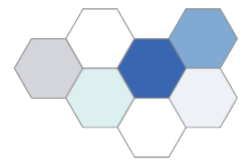 North Central London School of Anaesthesia Stage 2 Training - Airway Management- UCLHOrganisers: Dr Emilie Hoogenboom, Dr Kirstie McPhersonDear trainees, We hope that you will find this learning experience useful – whether you are preparing for the Final FRCA exam and for your clinical practice. We have designed the programme in two parts, offering a variety of media. The first part comprises pre-recorded lectures and activities that you can do at home, the second part is a face-to-face teaching session with workshops and case-based discussions planned for Wednesday 10th of November 2021 1.30pm at UCLH, in the anaesthetic departmentRegister hereAirway management, as you will appreciate is a huge topic, so the materials proposed in the home learning are vast and it is likely that it would take you a little longer than the usual allocated time for your study day to go through them. Nonetheless, we have included a variety of topics, because they will all be useful to you, not just in terms of exam prep, but also clinically. Details of the two parts to the day can be found below. We hope you enjoy it,
BW,
Emilie & Kirstie Part 1 – Home learningThe home learning is divided into two sections: Pre-recorded lectures, recorded specifically for this teaching session Suggested topics for your reference from the ‘Airway Matters’ Course Please watch the lectures and then cover as much of the suggested MOOC material as you feel able to – you will learn a lot! Pre-recorded lectures – Vimeo Channel Link: https://vimeo.com/user/120514156/folder/2440337 Dr Ed Burdett: Head and Neck Preassessment and Planning Dr Ray Ackwerh: Paediatric Airway Dr Nicole Whitehead: Obstructive Sleep Apnoea Airway Matters Massive Open Online Course Register and access the course for free here If you haven’t done so already, you are invited to join the 30,000 other global learners and do the whole course. It focuses on safe, multidisciplinary airway management from the basics to more advanced techniques and challenges. We have, however, gone through the course and highlighted some exam relevant activities: Week 1 Airway AnatomyWeek 2 Airway Assessment and PlanningWeek 3 Airway Obstruction, Awake Tracheal Intubation, Jet Ventilation, LASERWeek 4Altered Airways, Tracheostomy and LaryngectomyWeek 5
Airway Management in children, the obstetric patient and the obese patient PART 2 – Wed 10th of November 1.30 pm – UCLH anaesthetic departmentPlease register HERE by the 5th of November to receive the case-based discussions scenarios and other relevant materials, including past questions and a list of relevant literature/publications/guidelines.We hope you will join us in the anaesthetic department at UCLH for a face to face session where we will flook at some specialised equipment and then run some small group discussion scenarios. The programme for the afternoon will be as follows: 13.30 - 13.40 Lecture 13.30 - 13.40 Lecture Welcome and Introduction 13.40 – 15.00 Equipment Equipment Demonstrations Equipment Tracheostomy Equipment Equipment Awake Fibreoptic intubation Equipment Jet ventilation/ Rigid bronchoscopes Videolaryngoscopes15.00 - 15.15 BREAK BREAK 15.15-16.15 Small Group Case-Based discussion  Small Group Laryngeal mass / Extubation Small Group LASER Small Group Neck Radiotherapy Small Group HUMAN FACTORS / DIFFICULT INTUBATION 16.15-16.30 Lecture Closure and Feedback 